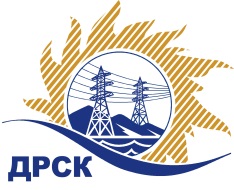 Акционерное Общество«Дальневосточная распределительная сетевая  компания»Протокол заседания Закупочной комиссии по вскрытию поступивших конвертовг. БлаговещенскСпособ и предмет закупки: открытый электронный запрос предложений: «Замки» Закупка 83	Планируемая стоимость закупки в соответствии с ГКПЗ: 597 642,10 руб. без учета НДС.ПРИСУТСТВОВАЛИ:Три члена постоянно действующей Закупочной комиссии АО «ДРСК» 2 уровняИнформация о результатах вскрытия конвертов:В адрес Организатора закупки поступило 2 (две) Заявки на участие в закупке, конверты с которыми были размещены в электронном виде на Торговой площадке Системы www.b2b-esv.ruВскрытие конвертов было осуществлено секретарем Закупочной комиссии в присутствии 3 членов Закупочной комиссии.Дата и время начала процедуры вскрытия конвертов с заявками участников: 10:00 (время местное) 10.03.2016г.Место проведения процедуры вскрытия конвертов с заявками участников: г. Благовещенск, ул. Шевченко, 28, каб. 244.В конвертах обнаружены заявки следующих участников:Ответственный секретарь Закупочной комиссии 2 уровня АО «ДРСК»	М.Г. ЕлисееваТерёшкина Г.М.(4162)397-260№ 363/МР-В10.03.2016г.№п/пНаименование Участника закупки и его адресЦена заявки на участие в закупке, руб.1ООО «ТК ЦИТАДЕЛЬ»(196240, г. Санкт-Петербург, ул. Кубинская, дом 76,корп.4, лит.Д)Цена:  391 355,93 руб. без учета НДС 461 800,00 руб. с учетом НДС2ООО «Дальэнерготранс» (680001, г. Хабаровск, ул. Артемовская,87)Цена:  482 209,44 руб. без учета НДС 569 007,14 руб. с учетом НДС